Resident Admission Referral543 Cox Rd. Gastonia, NC, (P) 980.888.0251 (F) 980.888.0308Applicant informationName: ________________________   Age: ____    DOB: ___________Address: ______________________  City:_______________  State: ____County: _________________    Zip: ________   Phone #: _____________SSN: __________________   Sex______    Race: ____________Reason for referral:  _________________________________________________________________________________________________________________________________________________________________________________Family/Guardian information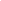 Parent/Guardian name: ___________________________  Relationship: ____________Address: ______________________________________________________________                (Street/Apt#)                                      (City)           (State)                (Zip)Phone Number: ____________  If Guardian is not parent, parent’s name: ___________Person to contact in case of emergency (in order):Contact name_______________  Relationship _________ Phone #: ________Contact name_______________  Relationship _________ Phone #: ________Education HistorySchools attended:________________________________________________________________	 (Name) 						(Address)                    	Dates of enrollment: From  _____/______/_____ to  _____/______/_____      2.  ________________________________________________________________	 (Name) 						(Address)                    	Dates of enrollment: From  _____/______/_____ to  _____/______/_____ Does the Client have an IEP?  Yes__ No__  If yes is the IEP current?:_______Does the Client have a 504 Plan? Yes__ No__ If yes is the 504 Plan current?: _______Is the Client homebound?: Yes____ No____ If yes explain: ______________________Is the Client currently expelled from his/her previous school? Yes__ No__ If Yes please explain: ____________________________________________________Please list any school behavioral concerns: _____________________________________________________________________________________________________________________________________________________________________________________________________________________________________________Out of Home Placement History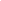 (Begin with the most recent placement)Name of facility: ___________________  Dates of care:  From ______ to ______	Level of Care: _______________   Phone Number: ___________________     2. Name of facility: ___________________  Dates of care:  From ______ to ______	Level of Care: _______________   Phone Number: ___________________     3. Name of facility: ___________________  Dates of care:  From ______ to ______	Level of Care: _______________   Phone Number: ___________________      4. Name of facility: ___________________  Dates of care:  From ______ to ______	Level of Care: _______________   Phone Number: ___________________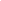 Medical HistoryCheck one: Client has no current medical conditionsClient has current medical condition(s) of __________________ is able to be appropriately cared for in a residential treatment facility with the following treatment and follow-up care.Any history of seizures?: Yes____ No____If yes, please provide further information as to the type and frequency of the seizures: ____________________________________________________________________________________Neurologist: ______________________________ Phone #: ___________________________Allergies/Reactions: _____________________________________________________________Immunizations up to date: Yes___ No___ All immunization records must be up to date and submitted prior to admission.Check one: Client has no previous medical hospitalizations Client has had previous medical hospitalization(s) on this date ________ for this reason _________________________________Current Medications: Name: _______________  Dosage:_____  Times taken: __________	Prescribing Physician:________________  Phone#:_____________ Reason:_________     2. Name: _______________  Dosage:_____  Times taken: __________	Prescribing Physician:________________  Phone#:_____________ Reason:_________     3. Name: _______________  Dosage:_____  Times taken: __________	Prescribing Physician:________________  Phone#:_____________ Reason:_________     4. Name: _______________  Dosage:_____  Times taken: __________	Prescribing Physician:________________  Phone#:_____________ Reason:_________      5. Name: _______________  Dosage:_____  Times taken: __________	Prescribing Physician:________________  Phone#:_____________ Reason:_________Date of last:Physical Exam: ____/____/____   Dental Exam: ____/____/____Eye Exam: ____/_____/_____List all Medical History Concerns: ____________________________________________________________________________Mental Health History and DiagnosisDSM 5 Diagnosis with Codes: _________________________________________________________________________________________________________________________________________________________________________________________Is the client currently receiving any psychological/psychiatric services? Yes___No___Therapist Name:_______________ Agency:_______________ Phone#:____________Current Psychiatrist: ______________ Agency: ____________ Phone#:____________Is there a family history of significant mental health or psychiatric/developmental disabilities to your knowledge? Yes___No___ If yes please describe: ____________________________________________________________________________________Client’s Strengths/Capabilities:____________________________________________Client’s hobbies: _______________________________________________________Necessary Supports for Client: ___________________________________________________________________________________________________________________Criminal History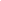 Does Client have any Criminal History? Yes___No___ If yes please describe: ______________________________________________________________________________________________________________________________________________________________________Does the client currently have any DJJ involvement? Yes___No___ If yes: Court Counselor Name:___________________ Phone#:_____________ County: __________Please attach a copy of any court mandated services and/or conditionsAdditional comments regarding placement or client: ________________________________________________________________________________________________________________________________________________________________________Printed name of person completing application: ________________________________Relationship to client: __________________________Company and Title (if applicable):________________________________________Signature of person completing application: ________________________________Date: __________________ Phone: ______________________________Pathways Group Home Staff Only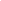 Application Received By: _______________________________________________				(Name) 				    (Title)Application received on: ______________________				(Date)Status of Applicant: ____Accepted ____ Declined ____ Wait Listed _____Person Notified of Status: __________________________ Date: _________________Physicians NameAddressPhone numberDentist NameAddressPhone NumberSpecialists NameAddressPhone Number